Truthfulness SongCHORUS: Thank you, thank you, thank you for telling me the truthTell me when you’re tired, so I can let you rest.Tell me what you really like, so we can be the best of friends!CHORUSYou ask before you borrow and give things back on time.Next time that you want, I know that it will be fine!Oh…CHORUSWhen I need a partner, I will call on you.  Because we trust each other, there’s nothing we cannot do!CHORUS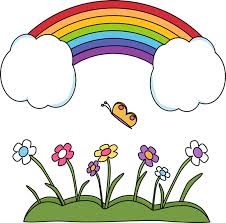 